D6 Middle School and High School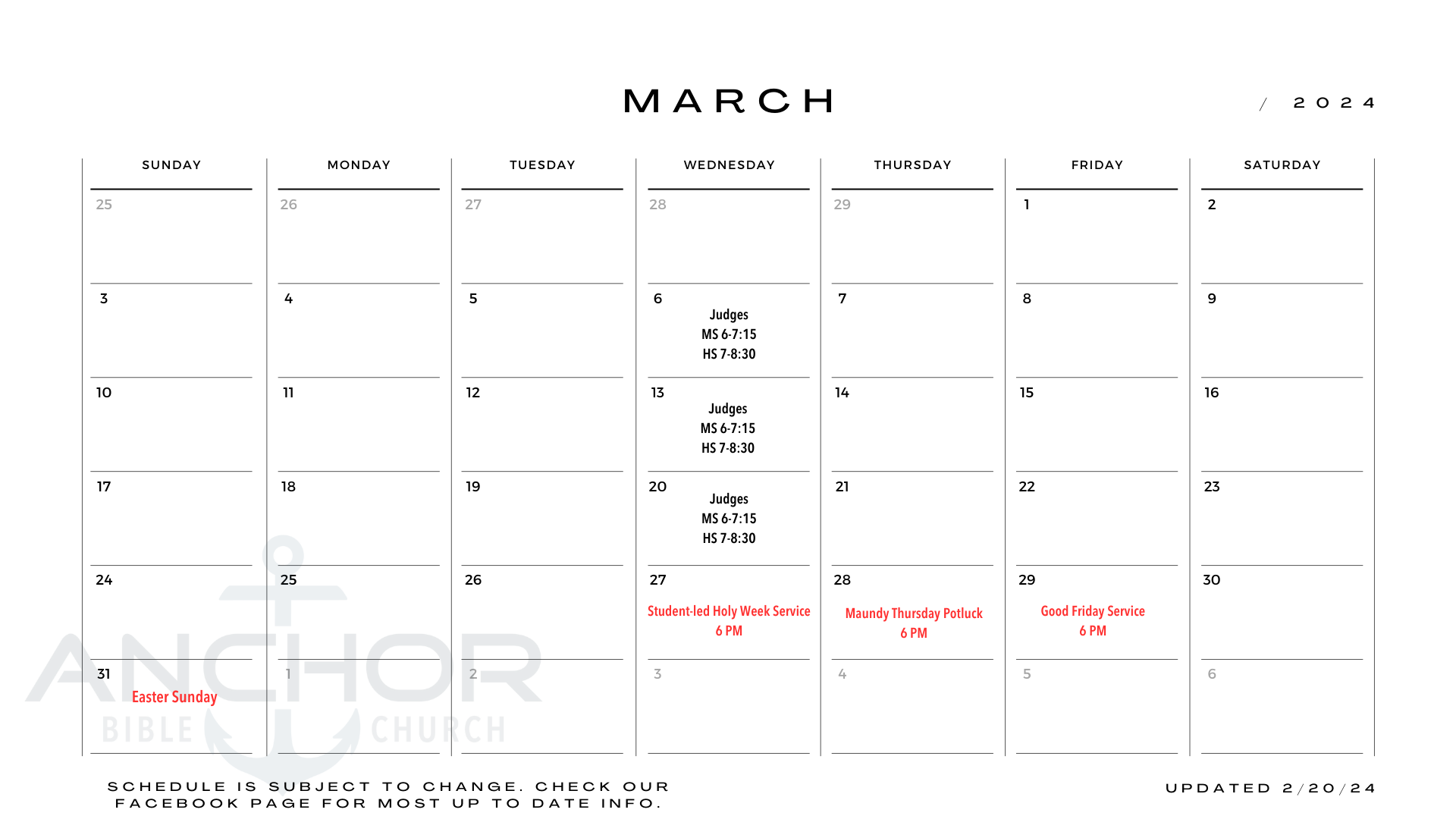 March 2024 NewsletterWednesday March 6th, 13th, 20th – Judges: Israel’s Wild WestThis three-week study focuses on some of the highlights (or lowlights) from the book of Judges. We will discuss the universal and unchanging nature of sin in the human condition and what Jesus has done to defeat it.Wednesday March 27th – Student-led Holy Week ServiceJoin us for a night of reflection upon the passion narrative as our confirmation students present their Gospel mime.For the most up to date information on our middle school and high school ministries, please visit www.anchorbibleia.org/student-ministrySummer Games 2024 RegistrationsRegistrations are now open for SGU2024! Visit www.sgu.camp to register.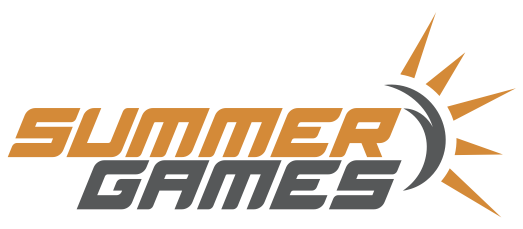 